Birim: Kalite Yönetim BirimiGörev Adı: Kalite ve Verimlilik Yönetim DirektörüAmir ve Üst Amirler : Başhekim Görev Devri: Kalite ve Verimlilik Yönetim Biriminden diğer görevlendirilen personelNitelik Profili:En az Üniversite mezunu olmalıSağlıkta kalite uygulamaları konusunda deneyimli ve eğitimli,Kamu sektöründe en az üç yıl görev yapmış, tercihen yabancı dil bilen kişiler arasından üst yönetimin belirlediği bir çalışan,Valiliğin teklifi Bakanlığın onayı ile Kalite Yönetim Direktörü olarak görevlendirilir.Görev Amacı :Kalite ve Verimlilik Yönetim Direktörü Kalite ve Verimlilik Yönetim Biriminin sorumlusudur.Kalite ve Verimlilik Yönetim Direktörü; Hasta Güvenliği Komitesi, Çalışan Güvenliği Komitesi,Enfeksiyon Kontrol Komitesi, Tesis Güvenliği Komitesi ve Eğitim Komitesinin doğal üyesidir.Kurumun kalite yönetimi konusundaki misyon, vizyon ve ilkelerini belirleyerek, hizmet sunumuna yönelik politikalar geliştirir ve bu politikalara uygun stratejik planlamaları  yapar.Mevcut durumu etkinlik, verimlilik ve hizmet kalitesi yönünden değerlendirerek, kurumun kaynaklarını, belirlenen politika ve hazırlanan planlar doğrultusunda harekete geçirir, uygulamaya koyar, izler ve yeni durumlara göre hizmetin kalite ve verimliliğinde sürekliliği sağlamak üzere gerekli tedbirleri alırÇalışmalardan elde edilen düzeltici/önleyici faaliyetler sonucunda ulaşılan çözümleri standartlaştırarak uygulamaya koyar.Bunun için gerekli kaynak ve imkanları harekete geçirerek çalışma ve uygulama ortamı sağlar.Bütün çalışanların bilgi ve beceri düzeyinin yükseltilmesi, yönetime katılımın sağlanması, iş ve görev tanımına uygun olarak çalıştırılması, birim içi koordinasyonun sağlanması ve çalışanlar arasında güvene ve sürekli gelişmeye dayalı bir ortamın yaratılmasını sağlar.Bütün çalışanlar tarafından, analiz, problem çözme ve karar verme tekniklerinin sistematik bir şekilde kullanılması ve verilerle yönetim anlayışının kurumda yerleşmesini sağlar.Yapılan çalışmaları değerlendirir ve sonuçlar konusunda kurum çalışanlarına bilgi verir.Kalite ile ilgili faaliyetlerin kaydedilmesini ve kalite el kitabı, prosedürler ve iş talimatları gibi bilgilendirici metinler hazırlar.İç kalite tetkikleri ile kalite yönetimi faaliyetlerini denetler.Kalite yönetimi uygulamalarına ilişkin maliyetleri denetler.KALİTE VE  VERİMLİLİK YÖNETİM BİRİMİ GÖREV VE SORUMLULUKLARIKurum performans kalite uygulamaları konusunda politika ve stratejiler belirlemekPerformans kalite hedeflerini belirlemek, değerlendirmek hedeflerin gerçekleşmesi için,gerekli çalışmaları planlamak,organize etmek izlemek ve değerlendirmekHasta bakım kalitesinin, kurumsal performans geliştirilmesi amacıyla, gerekli tüm kaynakların planlanması, temini ve yönetilmesini sağlamakKurumun süreçlerini tanımlamak, süreç sorumlularını tesbit etmek ve süreçlerin iyileştirilmesinde rol alacak ekiplerin oluşturulmasını sağlamakKurumdaki mevcut sorunları tesbit etmek, öncelik sırasına koymak ve bu doğrultuda süreç iyileştirme çalışmaları yapmak ve yapılanmasını sağlamakKalite ekibinde yer alan personelin ihtiyaç duydukları eğitimleri planlamak ve bu eğitimleri almalarını sağlamakKalite iyileştirme ekiplerinin yürüttüğü çalışmaları değerlendirmek ve desteklemekKurumun ulaştığı kalite düzeyini saptamak için ölçütler geliştirmek, veriler sonucunda çalışmaları yönlendirmek Çalışanların performans değerlendirilmesini sağlamak sonucu uygun eğitim hazırlamakÇalışanlar için gerekli teşvik mekanizmaları sağlamak. Birimlerin hazırladığı dokümanları kontrol etmek ve yayımlamakİl performans kalite koordinatörlüğü ile işbirliği içinde olmakPerformansa dayalı ek ödeme verilerini bakanlığa ulaştırmak ve ulaşmasını sağlamak.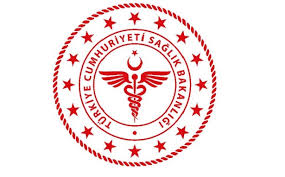 SAVUR PROF. DR. AZİZ SANCAR İLÇE DEVLET HASTANESİKALİTE YÖNETİM DİREKTÖRÜ GÖREV TANIMISAVUR PROF. DR. AZİZ SANCAR İLÇE DEVLET HASTANESİKALİTE YÖNETİM DİREKTÖRÜ GÖREV TANIMISAVUR PROF. DR. AZİZ SANCAR İLÇE DEVLET HASTANESİKALİTE YÖNETİM DİREKTÖRÜ GÖREV TANIMISAVUR PROF. DR. AZİZ SANCAR İLÇE DEVLET HASTANESİKALİTE YÖNETİM DİREKTÖRÜ GÖREV TANIMISAVUR PROF. DR. AZİZ SANCAR İLÇE DEVLET HASTANESİKALİTE YÖNETİM DİREKTÖRÜ GÖREV TANIMISAVUR PROF. DR. AZİZ SANCAR İLÇE DEVLET HASTANESİKALİTE YÖNETİM DİREKTÖRÜ GÖREV TANIMISAVUR PROF. DR. AZİZ SANCAR İLÇE DEVLET HASTANESİKALİTE YÖNETİM DİREKTÖRÜ GÖREV TANIMISAVUR PROF. DR. AZİZ SANCAR İLÇE DEVLET HASTANESİKALİTE YÖNETİM DİREKTÖRÜ GÖREV TANIMI KODUKU.YD.28YAYIN TARİHİ07.01.2018REVİZYON TARİHİ 18.01.2022REVİZYON NO01SAYFA SAYISI 02HAZIRLAYANKONTROL EDENONAYLAYANKalite Yönetim Direktörüİdari ve Mali İşler Müdür V.BaşhekimTürkan GELENVeysel ŞAŞMAZOğuz ÇELİK